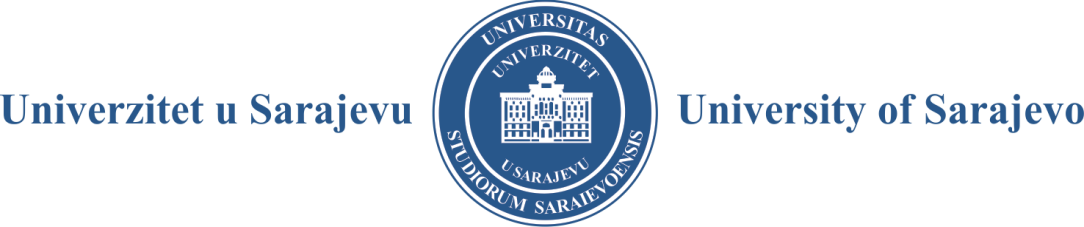 - SENAT -Broj: 01-987-1/18Sarajevo, 12. 10. 2018. godineZ A P I S N I K SA 23. REDOVNE SJEDNICE SENATAODRŽANE 12. 10. 2018. GODINEPrisutni članovi Senata: prof. dr. Rifat Škrijelj, rektor Univerziteta u Sarajevu, predsjedavajući, prof. Marina Finci, prof. dr. Mersad Čuljević, prof. mr. Mevludin Zečević, doc. dr. Emir Kurtić (po ovlaštenju), prof. dr. Samim Konjicija, prof. dr. Zuhdija Hasanović, prof. dr. Nedžad Korajlić, prof. dr. Šaćir Filandra, prof. dr. Haris Alić, doc. dr. Amel Kosovac (po ovlaštenju), doc. dr. Arzija Pašalić, prof. dr. Samija Muratović (po ovlaštenju), prof. dr. Muhamed Dželilović, prof. dr. Samir Dolarević, doc. dr. Pavle Mijović (po ovlaštenju), prof. dr. Izet Bijelonja, prof. dr. Semra Čavaljuga, prof. dr. Merima Čaušević (po ovlaštenju), prof. dr. Muhamed Brka, prof. dr. Hajrija Sijerčić-Čolić, prof. dr. Mustafa Memić, prof. dr. Muhamed Ajanović, prof. dr. Faruk Bogunić (po ovlaštenju), prof. dr. Nihad Fejzić, prof. dr. Nezir Krčalo, dr. sc. Sanin Haverić (po ovlaštenju), dr. sc. Fikret Bečirović, dr. sc. Adnan Kadrić, dr. sc. Hana Younis (po ovlaštenju), dr. sc. Alen Kalajdžija, prof. dr. Senija Rašić (po ovlaštenju), Bedita Islamović (po ovlaštenju).U ime Studentskog parlamenta Univerziteta u Sarajevu prisutni su bili: Mehmed Nezirović, Irfan Jusufović i Hamza Jatić.	Ostali prisutni: prof. dr. Aida Hodžić, prof. dr. Dženana Husremović, prof. dr. Maida Čohodar-Husić, prof. dr. Elvir Čizmić i prof. Sanja Burić, prorektori, Rijana Jusufbegović, studentica-prorektorica, dr. sc. Suvad Konaković i predstavnici stručnih službi: Kenan Filipović, dipl. iur., Mirnes Ibrić, dipl. iur., Berina Smajlović, BA prava, i Anja Njuhović, BA prava.Odsutni članovi Senata: prof. dr. Senad Kazić i četiri predstavnika studenata.Sjednica je počela sa radom u 10:00 sati.Utvrđeno je da od ukupno 41 člana Senata sjednici prisustvuje 36 članova Senata, od toga 10 članova Senata sa ovlaštenjem koje se nalazi u dokumentaciji Senata.Na prijedlog rektora prof. dr. Rifata Škrijelja jednoglasno je usvojen predloženiD N E V N I   R E DUsvajanje Zapisnika sa 22. redovne sjednice Senata Univerziteta u Sarajevu od 26. 09. 2018. godinea)  Izbori u akademska i naučnoistraživačka zvanjab)  Raspisivanje konkursa za izbor akademskog osobljac)  Angažman akademskog osoblja sa drugih univerzitetad)  Produženje roka za izbor akademskog osoblja na Filozofskom fakultetu  Izvjestilac: prof. dr. Aida Hodžić, prorektorica za nastavu i studentska pitanjaa)  Doktorati naukab) Raspisivanje konkursa za upis kandidata na treći ciklus studija (doktorski studij) u  studijskoj 2018/2019. godinic) Molba za proširenje upisne kvote za upis studenata na prvi, drugi i integrirani ciklus studija u akademskoj 2018/2019. godiniIzvjestioci: prof. dr. Dženana Husremović, prorektorica za naučnoistraživački/umjetničkoistraživački rad, prof. dr. Maida Čohodar-Husić, prorektorica za kvalitet, i prof. dr. Aida Hodžić, prorektorica za nastavu i studentska pitanjaNastavni planovi i programiIzvjestilac: prof. dr. Aida Hodžić, prorektorica za nastavu i studentska pitanjaDonošenje Statuta Univerziteta u Sarajevu Izvjestilac: prof. dr. Vedad Silajdžić, predsjednik Komisije za izradu prijedloga Statuta Univerziteta u SarajevuPrijedlog Pravilnika o bitnim elementima ugovora o studiranju za studente koji studiraju u skladu sa bolonjskim sistemom na fakultetima/akademijama Univerziteta u Sarajevu sa pratećim tekstom ugovora o studiranju za prvi, drugi, treći, integrirani, specijalistički i stručni studijIzvjestilac: prof. dr. Aida Hodžić, prorektorica za nastavu i studentska pitanjaPrijedlog Pravila studiranja za prvi, drugi ciklus studija, integrirani, stručni i specijalistički studij na Univerzitetu u Sarajevu        Izvjestilac: prof. dr. Aida Hodžić, prorektorica za nastavu i studentska pitanjaPrijedlog Pravila studiranja za treći ciklus studija na Univerzitetu u Sarajevu        Izvjestilac: prof. dr. Dženana Husremović, prorektorica za naučnoistraživački/umjetničkoistraživački radDonošenje odluke o imenovanju Etičkog savjeta Univerziteta u SarajevuIzvjestilac: prof. dr. Dženana Husremović, prorektorica za naučnoistraživački/umjetničkoistraživački radDonošenje odluke o imenovanju komisije za izradu Nacrta teksta Kodeksa ponašanja i odijevanja na Univerzitetu u Sarajevu u ime grupacijeIzvjestilac: prof. dr. Maida Čohodar-Husić, prorektorica za kvalitetInformacijeT O K   S J E D N I C EAd-1.	Prof. dr. Semra Čavaljuga je istakla da je pod tačkom ad-5.b) pogrešno navedeno da je zadužen Medicinski fakultet Univerziteta u Sarajevu da, u skladu sa članom 41. Zakona o upravnim sporovima („Službene novine Federacije BiH“, broj: 9/05), podnese zahtjev za vanredno preispitivanje sudske odluke nadležnom sudu. Prema njenim navodima, Senat je zadužio Univerzitet u Sarajevu odnosno Rektorat. Nakon ove primjedbe prof. dr. Rifat Škrijelj, rektor Univerziteta, istakao je da je, pored Univerziteta, presuda naslovljena i na Medicinski fakultet koji je također tužena strana. S tim u vezi je naveo da zapisnik ostaje nepromijenjen. Nakon ovih konstatacija Senat Univerziteta je usvojio predloženi zapisnik sa jednim suzdržanim glasom (prof. dr. Semra Čavaljuga).Ad-2.U okviru ove tačke rektor prof. dr. Rifat Škrijelj je upozorio dekane i direktore organizacionih jedinica da će, u slučaju nezakonitih prijedloga odluka koje dostavljaju Senatu Univerziteta, biti jednako odgovorni kao i rektor Univerziteta, te da će plaćati troškove sudskih procesa ukoliko do njih dođe, a po osnovu prijedloga odluka koje se upućuju Senatu Univerziteta. S tim u vezi je istakao da Senat Univerziteta neće donositi odluke koje su u suprotnosti sa odredbama Zakona o visokom obrazovanju („Službene novine Kantona Sarajevo“, broj: 33/17, dalje: Zakon). U vezi sa prijedlogom Odluke Vijeća Akademije likovnih umjetnosti Univerziteta u Sarajevu broj: 03- 942.3.1/18 od 20. 09. 2018. godine kojom se ne usvaja Izvještaj Komisije za izbor u nastavno-umjetničko zvanje docenta na naučnoj oblasti grafički dizajn sa prijedlogom za izbor kandidata Amera Mržljaka, Senat Univerziteta je donio sljedeće Z A K LJ U Č K EOdluka Vijeća Akademije likovnih umjetnosti Univerziteta u Sarajevu broj: 03- 942.3.1/18 od 20. 09. 2018. godine kojom se ne usvaja Izvještaj Komisije za izbor u nastavno-umjetničko zvanje docenta na naučnoj oblasti grafički dizajn sa prijedlogom za izbor kandidata Amera Mržljaka od 04. 09. 2018. godine i navedeni izvještaj vraćaju se Vijeću Akademije likovnih umjetnosti Univerziteta u Sarajevu na ponovno razmatranje.Senat Univerziteta u Sarajevu konstatira da Vijeće Akademije likovnih umjetnosti Univerziteta u Sarajevu unutar svojih zakonom utvrđenih nadležnosti treba ponovo razmotriti predmetni Izvještaj Komisije za izbor u nastavno-umjetničko zvanje docenta na naučnoj oblasti grafički dizajn, te ukoliko ocijeni potrebnim, zatražiti od Komisije za izbor dopunu izvještaja ili dodatna pojašnjenja u vezi sa istim. Senat Univerziteta u Sarajevu ukazuje na važnosti u koordinaciji procesa između Univerziteta i njegovih organizacionih jedinica, kao i na utvrđenu zakonsku obavezu sekretara organizacione jedinice da prije donošenja odnosno usvajanja općih i pojedinačnih akata od tijela organizacione jedinice (dekana/direktora, vijeća i drugih stručnih i savjetodavnih tijela čije se osnivanje, sastav i nadležnost utvrđuje statutom ili drugim općim aktom) u pisanoj formi daje stručno mišljenje u odnosu na njihovu zakonsku usklađenost. U vezi sa prijedlogom Odluke Vijeća Akademije likovnih umjetnosti Univerziteta u Sarajevu broj: 03-915.2.3/18 od 13. 09. 2018. godine kojom se predlaže izbor kandidata Tarika Rizvanovića, BA, u zvanje asistenta za oblast produkt dizajn i Izvještajem Komisije za izbor u zvanje asistenta za oblast produkt dizajn od 07. 09. 2018. godine, Senat Univerziteta je donio sljedeće:Z A K LJ U Č K EOdluka Vijeća Akademije likovnih umjetnosti Univerziteta u Sarajevu broj: 03-915.2.3/18 od 13. 09. 2018. godine kojom se predlaže izbor kandidata Tarika Rizvanovića, BA, u zvanje asistenta za oblast produkt dizajn i Izvještaj Komisije za izbor u zvanje asistenta za oblast produkt dizajn od 07. 09. 2018. godine vraćaju se Vijeću Akademije likovnih umjetnosti Univerziteta u Sarajevu na ponovno razmatranje.Senat Univerziteta u Sarajevu konstatira da u postupku izbora u zvanje asistenta za oblast produkt dizajn na Akademiji likovnih umjetnosti Univerziteta u Sarajevu nisu uzete u obzir sve relevantne činjenice odnosno priznanja prijavljenih kandidata, posebno imajući u vidu da je prijavljeni kandidat Berin Spahić nosilac priznanja Zlatna značka i da se isti obratio Univerzitetu u Sarajevu navodeći nepravilnosti u postupku izbora u zvanje asistenta i diskriminiranje u pogledu zasnivanja radnog odnosa. Senat Univerziteta u Sarajevu obavezuje Akademiju likovnih umjetnosti da, u skladu sa članom 109. Zakona o visokom obrazovanju („Službene novine Kantona Sarajevo“, broj: 33/17), od Komisije za izbor zatraži dopunu izvještaja ili dodatna pojašnjenja u vezi sa istim.Senat Univerziteta u Sarajevu naznačuje da vijeća organizacionih jedinica Univerziteta, saglasno Zakonu, ne vrše izbor u akademska zvanja, kako je to naznačeno u Odluci Vijeća Akademije likovnih umjetnosti Univerziteta u Sarajevu iz tačke 1. ovih zaključaka, nego isključivo utvrđuju prijedlog odluke o izboru u akademska zvanja, odnosno Senatu Univerziteta predlažu izbor u akademska zvanja. S tim u vezi, Senat Univerziteta ukazuje na važnosti u koordinaciji procesa između Univerziteta i njegovih organizacionih jedinica, kao i na utvrđenu zakonsku obavezu sekretara organizacione jedinice da prije donošenja odnosno usvajanja općih i pojedinačnih akata od tijela organizacione jedinice (dekana/direktora, vijeća i drugih stručnih i savjetodavnih tijela čije se osnivanje, sastav i nadležnost utvrđuje statutom ili drugim općim aktom) u pisanoj formi daje stručno mišljenje u odnosu na njihovu zakonsku usklađenost. U vezi sa prijedlogom Odluke Vijeća Akademije likovnih umjetnosti Univerziteta u Sarajevu broj: 03-942.3.2/18 od 20. 09. 2018. godine kojom se predlaže izbor kandidata Nedima Šećeragića, BA, u zvanje asistenta za oblast multimedija, Senat Univerziteta je donio sljedeće Z A K LJ U Č K EOdluka Vijeća Akademije likovnih umjetnosti Univerziteta u Sarajevu broj: 03-942.3.2/18 od 20. 09. 2018. godine kojom se predlaže izbor kandidata Nedima Šećeragića, BA, u zvanje asistenta za oblast multimedija vraća se Vijeću Akademije likovnih umjetnosti Univerziteta u Sarajevu na ponovno razmatranje.Imajući u vidu da iz Izvještaja Komisije za izbor asistenta za oblast multimedija proizlazi da su se na objavljeni Konkurs od 06. 07. 2018. godine prijavila četiri kandidata čiji je prosjek ocjena viši od prosjeka ocjena kandidata koji je predložen, Senat Univerziteta u Sarajevu konstatira da je potrebno dodatno obrazložiti utvrđeni prijedlog za izbor.U vezi sa prijedlogom Odluke o neizboru prof. dr. Almire Hadžović-Džuvo u zvanje redovnog profesora za oblast fiziologija čovjeka, provedena je rasprava u kojoj su učestvovali prof. dr. Rifat Škrijelj, prof. dr. Semra Čavaljuga, prof. dr. Muhamed Ajanović, prof. dr. Izet Bijelonja, prof. dr. Nedžad Korajlić i prof. dr. Šaćir Filandra. Nakon provedene rasprave Senat Univerziteta je konstatirao sljedeće:Saglasno utvrđenom postupku u slučaju kada vijeće organizacione jedinice Univerziteta ne utvrdi pozitivan prijedlog odluke o izboru akademskog osoblja, odluka se dostavlja Senatu na odlučivanje.  S tim u vezi, Senat Univerziteta u Sarajevu je, na osnovu dostavljene dokumentacije u pogledu predmetnog postupka izbora u akademsko zvanje redovnog profesora na Medicinskom fakultetu Univerziteta u Sarajevu, činjenice rezimirao na sljedeći način:   Kandidatkinja dr. Almira Hadžović-Džuvo prijavila se na raspisani Konkurs od 30. 05. 2018. godine, koji je objavljen u dnevnom listu „Oslobođenje“ i veb-stranici Medicinskog fakulteta Univerziteta u Sarajevu, za naučnu oblast fiziologija čovjeka.Iz dostavljenog Izvještaja Komisije Medicinskog fakulteta Univerziteta u Sarajevu za pripremanje prijedloga za izbor u sva zvanja utvrđeno je da kandidatkinja dr. Almira Hadžović-Džuvo ispunjava sve uvjete za izbor u zvanje redovnog profesora za oblast fiziologija čovjeka, shodno odredbi člana 96. tačka a) Zakona o visokom obrazovanju („Službene novine Kantona Sarajevo”, broj: 33/17, u daljnjem tekstu: Zakon). Nadalje, konstatirano je da je Komisija za pripremanje prijedloga za izbor u sva zvanja za naučnu oblast fiziologija čovjeka, koja je imenovana 13. jula 2018. godine, u postupku pripremanja izvještaja sa prijedlogom za izbor isti dostavila Vijeću Medicinskog fakulteta 17. septembra 2018. godine.Na osnovu navedenog izvještaja Vijeće Fakulteta je utvrdilo prijedlog Odluke kojom se ne predlaže izbor dr. Almire Hadžović-Džuvo u zvanje redovnog profesora za oblast fiziologija čovjeka, a koji je putem Vijeća Grupacije medicinskih nauka Univerziteta uputilo Senatu Univerziteta na odlučivanje.Vijeće Grupacije medicinskih nauka Univerziteta je na sjednici održanoj 08. 10. 2018. godine sa četiri glasa „za” i uz jedan glas „protiv” dalo pozitivno mišljenje da se dr. Almira Hadžović-Džuvo izabere u zvanje redovnog profesora za oblast fiziologija čovjeka na Medicinskom fakultetu, te navedeni materijal uputilo Senatu Univerziteta na konačno odlučivanje. Vijeće Grupacije medicinskih nauka Univerziteta je dalo mišljenje da se utvrđeni prijedlog Odluke Medicinskog fakulteta kao i Izvještaj Komisije za izbor korigiraju na način da se isti usklade sa Zakonom i Statutom Univerziteta te uvjetima navedenim u Konkursu za izbor. Na osnovu dostupnih relevantnih činjenica, Senat Univerziteta je zauzeo stav da su u postupku izbora u naučno-nastavno zvanje redovnog profesora za oblast fiziologija čovjeka na Medicinskom fakultetu Univerziteta u Sarajevu ispunjene sve zakonske odredbe u pogledu svih uvjeta za izbor u naučno-nastavno zvanje redovnog profesora, koji su utvrđeni članom 96. alineja f) Zakona, i da je kandidat na osnovu subjektivnog mišljenja članova Komisije stavljen u nepovoljniji položaj u odnosu na utvrđene uvjete rada i zapošljavanja.Senat je posebno konstatirao da je ovakvim postupanjem Medicinskog fakulteta, odnosno nadležnih tijela unutar Fakulteta, povrijeđeno pravo na stabilnost zaposlenja člana akademskog osoblja, te da je u postupku izbora u zvanje redovnog profesora imenovana stavljena u nepovoljniji položaj u odnosu na druge redovne profesore na Univerzitetu. U tom smislu, Senat Univerziteta je, saglasno utvrđenim nadležnostima, izmijenio Izvještaj Komisije za izbor u dijelu prijedloga sa obrazloženjem, na način da se dr. Almira Hadžović-Džuvo bira u zvanje redovnog profesora za oblast fiziologija čovjeka i uz dva glasa „protiv” (prof. dr. Senija Rašić i prof. dr. Semra Čavaljuga) donio sljedećuO D L U K UO IZBORU U ZVANJE REDOVNOG PROFESORAIU zvanje redovnog profesora za oblast fiziologija čovjeka na Medicinskom fakultetu Univerziteta u Sarajevu bira se dr. Almira Hadžović-Džuvo.IIDr. Almira Hadžović-Džuvo zaključit će ugovor o radu sa Medicinskim fakultetom Univerziteta u Sarajevu na neodređeno vrijeme.IIISenat Univerziteta u Sarajevu ne usvaja prijedlog Odluke Medicinskog fakulteta Univerziteta u Sarajevu broj: 01-4-DK-6678/18 od 25. 09. 2018. godine. Nakon donesenih zaključaka i gore navedene odluke, a u skladu sa Zakonom o visokom obrazovanju Kantona Sarajevo, Zakonom o naučnoistraživačkoj djelatnosti Kantona Sarajevo i Statutom Univerziteta u Sarajevu, Senat Univerziteta u Sarajevu jednoglasno je izvršio izbore u akademska i naučnoistraživačka zvanja, kako slijedi: AKADEMIJA LIKOVNIH UMJETNOSTI Mr. Renata Papišta u zvanje docenta za oblast grafika/crtanje. Dr. Danis Fejzić u zvanje višeg asistenta za oblast grafika/crtanje.  Mr. Samir Sućeska u zvanje asistenta za oblast kiparstvo. FAKULTET SPORTA I TJELESNOG ODGOJA Šemso Ormanović, MA, u zvanje višeg asistenta za oblast organizacija i upravljanje u sportu.FILOZOFSKI FAKULTET Dr. Bernisa Puriš u zvanje vanrednog profesora za područje (oblast): humanističke nauke, polje: nauka o jeziku i književnosti (filologija), grana: bosanski, hrvatski, srpski jezik, savremeni (standardni jezik), (predmeti: Pravopis, Jezička kultura, Lingvistička stilistika I i II, IP: Funkcionalna stilistika), opći predmet/i (Bosanski, hrvatski, srpski jezik I i II), na Odsjeku za bosanski, hrvatski, srpski jezik.  Dr. Amila Kasumović u zvanje vanrednog profesora za područje (oblast): humanističke nauke, polje: historija, grana: svjetska i bosanskohercegovačka historija – novi vijek i savremeno doba (predmeti: Ličnosti evropske i svjetske historije novog vijeka (1500–1918), Evropska i svjetska historija novog vijeka do 1918, Historija jugoistočne Evrope u osmanskom periodu (do kraja 18. st.), na Odsjeku za historiju.  Dr. Adnan Kaljanac u zvanje vanrednog profesora za područje (oblast): humanističke nauke, polje: arheologija, grana: opća arheologija (predmeti: Uvod u arheologiju 1 i 2, Arheološki praktikum 1 i 2, Arheološka metodologija, Metodologija naučnih istraživanja, Arheološka teorija), prethistorija (predmeti: Paleolit i mezolit, Neolit i eneolit, Metalno doba, Metalno doba Bosne i Hercegovine i okruženja 1 i 2, Neolit i eneolit Bosne i Hercegovine, Brončano i željezno doba na području Bosne i Hercegovine, Kulturne odlike neolita i eneolita, Litičke industrije starijeg kamenog doba, Stručni rad iz prethistorijske arheologije Bosne i Hercegovine), prethistorija, antika, srednji vijek (predmet: Stručni rad iz prethistorijske, antičke i srednjovjekovne arheologije susjednih zemalja), antika (predmet: Historija Ilirika I), na Odsjeku za historiju, Katedri za arheologiju. Dr. Ratko Đokić u zvanje docenta za područje (oblast): društvene nauke, polje: psihologija, grana: psihološka metodologija (predmeti: Statistika u psihologiji 1 i 2, Metodologija eksperimentalne psihologije, Metodologija neeksperimentalne psihologije), kognitivna psihologija (predmet: IP: Psihologija nadarenosti), na Odsjeku za psihologiju.  Nerma Kerla, MA, u zvanje višeg asistenta za područje (oblast): humanističke nauke, polje: jezici i književnost (filologija), grana: romanistika, italijanski jezik (predmeti: Italijanski jezik I, II, III i IV, Sintaksa italijanskog jezika I i II, Opća lingvistika I i II), romanistika, prevođenje (predmet: Teorija i praksa prevođenja), na Odsjeku za romanistiku. Sinanudin Tatarević, MA, u zvanje asistenta za područje (oblast): humanističke nauke, polje: jezici i književnost (filologija), grana: orijentalna i ostale filologije, arabistika, (predmeti: Fonetika i uvod u morfologiju arapskog jezika, Morfologija arapskog jezika, Sintaksa arapskog jezika 3 i 4, Stara arapska književnost, Klasična arapska književnost, Savremena arapska proza, Savremena arapska poezija, Arapska stilistika i metrika), na Odsjeku za orijentalnu filologiju. INSTITUT ZA HISTORIJUDr. Sabina Veladžić u zvanje naučnog saradnika za oblast moderna historija. MEDICINSKI FAKULTETDr. sc. Sandra Vegar-Zubović u zvanje vanrednog profesora za oblast radiologija i nuklearna medicina.Dr. sc. Amela Dizdarević-Bostandžić u zvanje vanrednog profesora za oblast interna medicina.Dr. sc. Ejub Bašić u isto zvanje, zvanje docenta za oblast ginekologija i akušerstvo.Dr. sc. Fatima Gavrankapetanović-Smailbegović u isto zvanje, zvanje docenta za oblast ginekologija i akušerstvo.Duško Anić, dr. med., u zvanje asistenta za oblast pedijatrija.Velma Selmanović, dr. med., u zvanje asistenta za oblast pedijatrija.Selma Dizdar, dr. med., u zvanje asistenta za oblast pedijatrija.MUZIČKA AKADEMIJADr. Fatima Hadžić u zvanje vanrednog profesora za oblast muzikologija.Mr. Marko Simović u zvanje docenta za oblast violina.POLJOPRIVREDNO-PREHRAMBENI FAKULTETMr. Arnela Okić u zvanje višeg asistenta za oblast zaštita bilja. VETERINARSKI FAKULTETDr. Indira Mujezinović u zvanje redovnog profesora za oblast temeljne nauke veterinarske medicine.Date su saglasnosti na raspisivanje konkursa za izbor akademskog osoblja, kako slijedi:AKADEMIJA LIKOVNIH UMJETNOSTINastavnik (u sva zvanja) za oblast crtanje – slikanje (za predmete: Crtanje I i II, Crtanje – Veliki akt od I do II, Slikanje od I do VI) – 1 izvršilac (ponovljeni konkurs).FAKULTET ZA KRIMINALISTIKU, KRIMINOLOGIJU I SIGURNOSNE STUDIJEViši asistent za oblast kriminalistika – 1 izvršilac, puno radno vrijeme.Viši asistent za oblast kriminologija – 1 izvršilac, puno radno vrijeme.Viši asistent za oblast sigurnosne studije – 1 izvršilac, puno radno vrijeme.FAKULTET POLITIČKIH NAUKANastavnik (u sva zvanja) za oblast sigurnosne i mirovne studije – 1 izvršilac, puno radno vrijeme.Nastavnik (u sva zvanja) za predmete Medijska regulativa i Etika javne riječi – oblast komunikologija/žurnalistika – 1 izvršilac, puno radno vrijeme.FAKULTET SPORTA I TJELESNOG ODGOJAViši stručni saradnik na Institutu za sport – 2 izvršioca.FARMACEUTSKI FAKULTETNastavnik (u sva zvanja) za predmet Farmaceutska biotehnologija – 1 izvršilac, puno radno vrijeme.Nastavnik (u sva zvanja) za predmete Farmakologija I i Farmakologija II – 1 izvršilac, puno radno vrijeme.Nastavnik (u sva zvanja) za predmete Kontrola lijekova I i Kontrola lijekova II – 2 izvršioca, puno radno vrijeme.GRAĐEVINSKI FAKULTETViši asistent za oblast konstrukcije – 1 izvršilac, puno radno vrijeme.Viši stručni saradnik za oblast konstrukcije – 1 izvršilac, puno radno vrijeme.MUZIČKA AKADEMIJAViši asistent za oblast violina (Violina I–X, Sviranje s lista i studij orkestarskih dionica I–VIII, Violina, literatura i interpretacija I–II, Metodika nastave violine i praktikum I–II, Kamerna muzika za gudače I–X) – 1 izvršilac. ŠUMARSKI FAKULTETNastavnik (u sva zvanja) za oblast ekonomika, politika i organizacija šumarstva i urbanog zelenila – 1 izvršilac.Angažman akademskog osoblja sa drugih univerziteta:ELEKTROTEHNIČKI FAKULTETUsvaja se prijedlog Odluke broj: 01-3681/18 od 01. 10. 2018. godine Vijeća Elektrotehničkog fakulteta Univerziteta u Sarajevu o angažmanu dr. Izudina Džafića, redovnog profesora Internacionalnog univerziteta u Sarajevu, Fakulteta prirodnih i tehničkih nauka, naučna oblast elektrotehnika, u okviru nastavnog predmeta Strukture i režimi rada elektroenergetskih sistema (prvi ciklus studija, oblast automatika i elektronika), kao gostujućeg profesora u studijskoj 2018/2019. godini. MUZIČKA AKADEMIJAUsvaja se Odluka broj: 01-2-940/18 od 02. 10. 2018. godine Vijeća Muzičke akademije Univerziteta u Sarajevu kojom se predlaže angažman prof. dr. Emine Smolović, redovnog profesora Univerziteta u Kragujevcu, za oblast metodika vokalno-instrumentalne nastave (Metodika nastave gudačkih instrumenata), za realizaciju nastave na Muzičkoj akademiji Univerziteta u Sarajevu za predmete Metodika nastave violine i praktikum I–II u studijskoj 2018/2019. godini. Usvaja se Odluka broj: 01-2-940/18 od 02. 10. 2018. godine Vijeća Muzičke akademije Univerziteta u Sarajevu kojom se predlaže angažman prof. Jasenke Ostojić, redovnog profesora za oblast glazbena umjetnost (horsko dirigovanje), sa Muzičke akademije Sveučilišta u Zagrebu, za realizaciju nastave na Muzičkoj akademiji Univerziteta u Sarajevu u studijskoj 2018/2019. godini. Usvaja se Odluka broj: 01-2-940/18 od 02. 10. 2018. godine Vijeća Muzičke akademije Univerziteta u Sarajevu kojom se predlaže angažman doc. Tomislava Žužeka, vanrednog profesora za oblast reprodukcija glazbe – sviranje – saksofon, sa Muzičke akademije Sveučilišta u Zagrebu, za realizaciju nastave na Muzičkoj akademiji Univerziteta u Sarajevu za oblast saksofon u studijskoj 2018/2019. godini. Usvaja se Odluka broj: 01-2-940/18 od 02. 10. 2018. godine Vijeća Muzičke akademije Univerziteta u Sarajevu kojom se predlaže angažman prof. Marina Zokića, vanrednog profesora za oblast reprodukcija glazbe – sviranje – truba, sa Muzičke akademije Sveučilišta u Zagrebu, za realizaciju nastave na Muzičkoj akademiji Univerziteta u Sarajevu za oblast truba u studijskoj 2018/2019. godini. Usvaja se Odluka broj: 01-2-940/18 od 02. 10. 2018. godine Vijeća Muzičke akademije Univerziteta u Sarajevu kojom se predlaže angažman prof. Nenada Vasića, vanrednog profesora za oblast horna, sa Akademije umetnosti Univerziteta u Novom Sadu, za realizaciju nastave na Muzičkoj akademiji Univerziteta u Sarajevu za oblast horna u studijskoj 2018/2019. godini. Usvaja se Odluka broj: 01-2-940/18 od 02. 10. 2018. godine Vijeća Muzičke akademije Univerziteta u Sarajevu kojom se predlaže angažman prof. mr. Pavela Kandrusevicha, vanrednog profesora za oblast reprodukcija glazbe – sviranje (predmeti: Povijest izvođačke umjetnosti, Viola obligatno, Metodika, Komorna glazba i Orkestralne dionice), sa Umjetničke akademije Sveučilišta u Splitu, za realizaciju nastave na Muzičkoj akademiji Univerziteta u Sarajevu za oblast viola u studijskoj 2018/2019. godini. Usvaja se Odluka broj: 01-2-940/18 od 02. 10. 2018. godine Vijeća Muzičke akademije Univerziteta u Sarajevu kojom se predlaže angažman prof. dr. Slobodana Gerića, redovnog profesora za oblast kontrabas, sa Fakulteta muzičkih umetnosti u Beogradu, za realizaciju nastave na Muzičkoj akademiji Univerziteta u Sarajevu za oblast kontrabas u studijskoj 2018/2019. godini. Usvaja se Odluka broj: 01-2-940/18 od 02. 10. 2018. godine Vijeća Muzičke akademije Univerziteta u Sarajevu kojom se predlaže angažman doc. Zorana Miteva, docenta za oblast fagot, sa Akademije za glasbo Univerziteta u Ljubljani, za realizaciju nastave na Muzičkoj akademiji Univerziteta u Sarajevu za oblast fagot u studijskoj 2018/2019. godini. VETERINARSKI FAKULTETUsvaja se prijedlog Odluke broj: 02-07-538-2/18 od 18. 09. 2018. godine Vijeća Veterinarskog fakulteta Univerziteta u Sarajevu o angažmanu dr. Miodraga Lazarevića, sa Fakulteta veterinarske medicine u Beogradu, naučna oblast fiziologija domaćih životinja, u okviru naučne oblasti temeljne nauke veterinarske medicine (predmeti: Fiziologija domaćih životinja I i II), kao gostujućeg profesora u studijskoj 2018/2019. godini. Produženje roka za izbor u zvanja:U okviru ove tačke Senat Univerziteta je donio sljedeće ODLUKE: FILOZOFSKI FAKULTETUsvaja se prijedlog Odluke Filozofskog fakulteta Univerziteta u Sarajevu broj: 03-08/415 od 21. 09. 2018. godine o produženju roka za izbor mr. Enisi Tutkur u zvanju višeg asistenta.Usvaja se prijedlog Odluke Filozofskog fakulteta Univerziteta u Sarajevu broj: 02-01/397 od 21. 09. 2018. godine o produženju roka za izbor doc. dr. Melise Okičić u zvanju docenta za oblast anglistika.Ad-3.Doktorati – treći ciklus studija (doktorski studij)Jednoglasno su donesene odluke o obrazovanju komisija za ocjenu uvjeta kandidata i podobnosti tema doktorskih disertacija, kako slijedi:FAKULTET POLITIČKIH NAUKA Obrazuje se Komisija za ocjenu uvjeta kandidata Muhameda Šemoskog, MA, i podobnosti teme doktorske disertacije Prepreke i otpori Republici Makedoniji u procesu pristupanja u Evropskoj uniji u sljedećem sastavu:dr. Elmir Sadiković, vanredni profesor, predsjednik,dr. Zarije Seizović, redovni profesor, član,dr. Elvis Fejzić, vanredni profesor, član.FILOZOFSKI FAKULTET Obrazuje se Komisija za ocjenu uvjeta kandidata Jasmina Medića, MA, i podobnosti teme doktorske disertacije Utjecaj vojnih i političkih zbivanja na demografske promjene u Bosanskoj krajini od 1992. do 1995. godine u sljedećem sastavu:dr. Zijad Šehić, redovni profesor, predsjednik,dr. Husnija Kamberović, redovni profesor, član,dr. Amila Kasumović, docent, član. Obrazuje se Komisija za ocjenu uvjeta kandidata Lejle Mišorep, MA, i podobnosti teme doktorske disertacije Usmena tradicija i kulturno pamćenje u književnom djelu Huseina Bašića u sljedećem sastavu:1.	dr. Sead Šemsović, vanredni profesor, predsjednik,2.	dr. Sanjin Kodrić, vanredni profesor, član,3.	dr. Muhidin Džanko, redovni profesor, član. Obrazuje se Komisija za ocjenu uvjeta kandidata Vahidijane Skopak, MA, i podobnosti teme doktorske disertacije Književno djelo Humze Hume (književnohistorijski i poetički aspekti) u sljedećem sastavu:dr. Sanjin Kodrić, vanredni profesor, predsjednik,dr. Muhidin Džanko, vanredni profesor, član,dr. Nehrudin Rehibić, docent, član. Obrazuje se Komisija za ocjenu uvjeta kandidata Ikbala Smajlovića, MA, i podobnosti teme doktorske disertacije Pokret socijalne literature u novijoj bošnjačkoj književnosti u sljedećem sastavu:1.	dr. Sanjin Kodrić, vanredni profesor, predsjednik,2.	dr. Muhidin Džanko, vanredni profesor, član,3.	dr. Nehrudin Rehibić, docent, član.MEDICINSKI FAKULTET Obrazuje se Komisija za ocjenu uvjeta kandidata mr. Sida Solakovića i podobnosti teme doktorske disertacije Komparativni tretman stenotično-okluzivne arterijske bolesti ilijakalnog segmenta hirurškim i endovaskularnim putem u sljedećem sastavu:1.	dr. Mirza Dilić, redovni profesor, predsjednik,2.	dr. Emir Kabil, redovni profesor, član,3.	dr. Amel Hadžimehmedagić, docent, član,4.	dr. Muhamed Spužić, docent, član,5.	dr. Slavenka Štraus, član.Jednoglasno su donesene odluke o verifikaciji izvještaja komisija za ocjenu uvjeta kandidata i podobnosti tema doktorskih disertacija, kako slijedi:FAKULTET ISLAMSKIH NAUKA Verificira se Izvještaj Komisije za ocjenu uvjeta kandidata mr. Safeta Durgutije i podobnosti teme doktorske disertacije Akaidske teme u djelima Nexhata Ibrahimija.Odobrava se rad na doktorskoj disertaciji pod naslovom Akaidske teme u djelima Nexhata Ibrahimija kandidata mr. Safeta Durgutije.FILOZOFSKI FAKULTET Verificira se Izvještaj Komisije za ocjenu uvjeta kandidata mr. Aide Bajraktarević i podobnosti teme doktorske disertacije Književno djelo Mirka Kovača u svjetlu etičke književne kritike.Odobrava se rad na doktorskoj disertaciji pod naslovom Književno djelo Mirka Kovača u svjetlu etičke književne kritike kandidata mr. Aide Bajraktarević.MEDICINSKI FAKULTET Verificira se Izvještaj Komisije za ocjenu uvjeta kandidata mr. Dalme Udovičić-Gagule i podobnosti teme doktorske disertacije Odnos imunohistohemijske ekspresije proteina LIM domene (LMO2), estrogenskih receptora alfa i beta i mutacija receptora epidermalnog faktora rasta (EGFR) kod invazivnog plućnog adenokarcinoma.Odobrava se rad na doktorskoj disertaciji pod naslovom Odnos imunohistohemijske ekspresije proteina LIM domene (LMO2), estrogenskih receptora alfa i beta i mutacija receptora epidermalnog faktora rasta (EGFR) kod invazivnog plućnog adenokarcinoma kandidata mr. Dalme Udovičić-Gagule.Verificira se Izvještaj Komisije za ocjenu uvjeta kandidata mr. Zurife Ajanović i podobnosti teme doktorske disertacije Prediktivni potencijal geometrijsko morfometrijskih analiza kod kraniofacijalne spolne determinacije.Odobrava se rad na doktorskoj disertaciji pod naslovom	Prediktivni potencijal geometrijsko morfometrijskih analiza kod kraniofacijalne spolne determinacije kandidata mr. Zurife Ajanović.Verificira se Izvještaj Komisije za ocjenu uvjeta kandidata mr. Elme Ćatović-Baralije i podobnosti teme doktorske disertacije Efekti višestrukog darivanja krvi na plazmatske vrijednosti adropina i metaboličke indekse ispitanika sa arterijskom hipertenzijom. Odobrava se rad na doktorskoj disertaciji pod naslovom Efekti višestrukog darivanja krvi na plazmatske vrijednosti adropina i metaboličke indekse ispitanika sa arterijskom hipertenzijom kandidata mr. Elme Ćatović-Baralije.Verificira se Izvještaj Komisije za ocjenu uvjeta kandidata mr. Asmira Jonuzija i podobnosti teme doktorske disertacije Procjena funkcionalnog i kozmetskog ishoda nakon hirurške korekcije distalne forme hipospadije.Odobrava se rad na doktorskoj disertaciji pod naslovom Procjena funkcionalnog i kozmetskog ishoda nakon hirurške korekcije distalne forme hipospadije kandidata mr. Asmira Jonuzija.VETERINARSKI FAKULTETVerificira se Izvještaj Komisije za ocjenu uvjeta kandidata mr. Orjane Semren i podobnosti teme doktorske disertacije Molekularna identifikacija i topotipizacija virusa bolesti plavog jezika preživača u Bosni i Hercegovini.Odobrava se rad na doktorskoj disertaciji pod naslovom Molekularna identifikacija i topotipizacija virusa bolesti plavog jezika preživača u Bosni i Hercegovini kandidata mr. Orjane Semren.Verificira se Izvještaj Komisije za ocjenu uvjeta kandidata Amele Jamaković i podobnosti teme doktorske disertacije Molekularna identifikacija i MLVA tipizacija brucela preživara u Bosni i Hercegovini.Odobrava se rad na doktorskoj disertaciji pod naslovom Molekularna identifikacija i MLVA tipizacija brucela preživara u Bosni i Hercegovini kandidata Amele Jamaković.Obrazovanje komisija za ocjenu doktorskih disertacija:FAKULTET ZA KRIMINALISTIKU, KRIMINOLOGIJU I SIGURNOSNE STUDIJEObrazuje se Komisija za ocjenu doktorske disertacije kandidata Fidaira Berishe, MA, pod naslovom Zaštita ličnosti i objekata od važnosti u izgradnji sistema sigurnosti Kosova u sljedećem sastavu:1.	dr. Nedžad Korajlić, redovni profesor, predsjednik,2.	dr. Jasmin Ahić, vanredni profesor, član,3.	dr. Armin Kržalić, docent, član.FILOZOFSKI FAKULTETObrazuje se Komisija za ocjenu doktorske disertacije kandidata Mersine Mujagić, MA, pod naslovom Metaforički izrazi u britanskom i bosanskohercegovačkom medijskom diskursu o izbjegličkoj krizi u sljedećem sastavu:1.	dr. Sanja Berberović, vanredni profesor, predsjednik,2.	dr. Adisa Imamović, redovni profesor, član,3.	dr. Merima Osmankadić, vanredni profesor, član.Obrazuje se Komisija za ocjenu doktorske disertacije kandidata Mirze Bašića, MA, pod naslovom Somatski frazemi u turskome i ekvivalenti u bosanskom jeziku: kognitivnolingvistička analiza u sljedećem sastavu:1.	dr. Sabina Bakšić, vanredni profesor, predsjednik,2.	dr. Kerima Filan, redovni profesor, član,3.	dr. Barbara Kerovec, vanredni profesor Filozofskog fakulteta Sveučilišta u Zagrebu, član.PRIRODNO-MATEMATIČKI FAKULTETObrazuje se Komisija za ocjenu radne verzije projekta doktorske disertacije pod naslovom   Utjecaj kombiniranja metode rasuđivanja o ekstremnom slučaju i analogija na studentska postignuća iz fizike kandidata Andreja Vidaka, MA, u sljedećem sastavu:dr. Azra Gazibegović-Busuladžić, vanredni profesor, predsjednik,dr. Vanes Mešić, redovni profesor, član,dr. Senad Odžak, vanredni profesor, član,dr. Elvedin Hasović, vanredni profesor, član,dr. Nermin Đapo, vanredni profesor, član.Jednoglasno su donesene odluke o obrazovanju komisija za odbranu doktorskih disertacija, kako slijedi:FAKULTET POLITIČKIH NAUKAObrazuje se Komisija za odbranu doktorske disertacije kandidata Vuka Vučetića, MA, pod naslovom Kontroverze medijatizacije politike u savremenoj Bosni i Hercegovini u sljedećem sastavu:1.	dr. Fahira Fejzić-Čengić, redovni profesor, predsjednik,2.	dr. Jelenka Voćkić-Avdagić, redovni profesor, član,3.	dr. Amila Šljivo-Grbo, vanredni profesor, član,4.	dr. Lejla Turčilo, redovni profesor, rezervni član.FILOZOFSKI FAKULTETObrazuje se Komisija za odbranu doktorske disertacije kandidata mr. Zilhe Košute pod naslovom Politička i vojna dešavanja na području grada Mostara u periodu od 1992. do 1995. godine u sljedećem sastavu:dr. Zijad Šehić, redovni profesor, predsjednik,dr. Husnija Kamberović, redovni profesor, član,dr. Amila Kasumović, docent, član.Obrazuje se Komisija za odbranu doktorske disertacije kandidata mr. Ikbale Ćatić pod naslovom Promatranje roda i rodne politike u djelima autorica islamskog porijekla (Perceptions of gender and gender politics in works by female authors of islamic background) u sljedećem sastavu:dr. Sanja Šoštarić, vanredni profesor, predsjednik,dr. Srebren Dizdar, redovni profesor, član,dr. Zvonimir Radeljković, profesor emeritus, član.Obrazuje se Komisija za odbranu doktorske disertacije kandidata Majde Piralić, MA, pod naslovom Rasni problem u američkom romanu od 1940-ih do kraja 20. stoljeća u sljedećem sastavu:dr. Srebren Dizdar, redovni profesor, predsjednik,dr. Zvonimir Radeljković, profesor emeritus, član,dr. Sanja Šoštarić, vanredni profesor, član.ELEKTROTEHNIČKI FAKULTETObrazuje se Komisija za odbranu doktorske disertacije kandidata mr. Adnana Čaršimamovića pod naslovom Modeliranje napona početka stacionarne korone zasnovano na mjerenjima električnog polja u sljedećem sastavu:dr. Mirsad Kapetanović, redovni profesor, predsjednik,dr. Irfan Turković, vanredni profesor, član,dr. Zijad Bajramović, vanredni profesor, član.Jednoglasno su prihvaćeni izvještaji komisija o toku i rezultatu odbrana doktorskih disertacija, kako slijedi:FAKULTET ZA KRIMINALISTIKU, KRIMINOLOGIJU I SIGURNOSNE STUDIJEPrihvata se Izvještaj Komisije o toku i rezultatu odbrane doktorske disertacije kandidata Edite Hasković pod naslovom 11. septembar – povijesna sigurnosna prekretnica.Prihvata se Izvještaj Komisije o toku i rezultatu odbrane doktorske disertacije kandidata Almira Pustahije pod naslovom Savremeni terorizam i globalizacija.FILOZOFSKI FAKULTETPrihvata se Izvještaj komisije o toku i rezultatu odbrane doktorske disertacije kandidata Lamije Kršić, MA, pod naslovom Postmoderni obzori tumačenja umjetnosti: tekstualnost i vizualnost. ŠUMARSKI FAKULTETPrihvata se Izvještaj Komisije o toku i rezultatu odbrane doktorske disertacije kandidata mr. Dženana Bećirovića pod naslovom Ekonomsko vrednovanje funkcija šumskih ekosistema na području Kantona Sarajevo.Raspisivanje konkursa za upis kandidata na treći ciklus studija (doktorski studij) u studijskoj 2018/2019. godiniData je saglasnost Filozofskom fakultetu Univerziteta u Sarajevu na raspisivanje konkursa za upis studenata trećeg ciklusa studija (doktorskog studija) iz lingvistike u studijskoj 2018/2019. godini.Molba za proširenje upisne kvote za upis studenata na prvi, drugi i integrirani ciklus studija u studijskoj 2018/2019. godiniSenat Univerziteta je u okviru ove tačke donio sljedećiZ A K LJ U Č A KObavezuju se fakulteti/akademije Univerziteta u Sarajevu na kojima postoji potreba za proširenjem upisne kvote studenata za studijsku 2018/2019. godinu da Univerzitetu u Sarajevu dostave zahtjeve za dodatno proširenje najkasnije do srijede 17. oktobra 2018. godine, u cilju zajedničkog objedinjavanja svih zahtjeva fakulteta/akademija Univerziteta i upućivanja istih Ministarstvu za obrazovanje, nauku i mlade Kantona Sarajevo. Ad-4.Nastavni planovi i programiData je saglasnost Filozofskom fakultetu Univerziteta u Sarajevu na izmjene i dopune nastavnog plana i programa doktorskog studija iz lingvistike (treći ciklus studija po bolonjskoj shemi), a koje se odnose na uvođenje katedre za perzijski jezik, odnosno perzijskog jezika, u osnovne podatke o studiju, akademski stepen i opis zvanja, kao i uvjete za upis i kriterije izbora polaznika u studijskoj 2018/2019. godini.Data je saglasnost Mašinskom fakultetu Univerziteta u Sarajevu na izmjene i dopune nastavnog plana i programa na Katedri za odbrambene tehnologije u studijskoj 2018/2019. godini.Ad-5.Prof. dr. Izet Bijelonja je u ime Komisije za usklađivanje Statuta Univerziteta u Sarajevu sa Zakonom o visokom obrazovanju („Službene novine Kantona Sarajevo“, broj: 33/17), broj: 0105-6317/18 od 10. 10. 2018. godine, izvijestio Senat Univerziteta o aktivnostima ove komisije. Senat Univerziteta u Sarajevu je, u skladu sa postupkom utvrđenim Zakonom o visokom obrazovanju („Službene novine Kantona Sarajevo”, broj: 33/17), 21. 05. 2018. godine utvrdio prijedlog Statuta Univerziteta u Sarajevu i isti dostavio na mišljenje Upravnom odboru Univerziteta u Sarajevu. U daljnjem postupku Upravni odbor Univerziteta u Sarajevu je 06. 06. 2018. godine dao mišljenje o usklađenosti prijedloga Statuta Univerziteta u Sarajevu sa Zakonom o visokom obrazovanju, nakon čega je prijedlog Statuta Univerziteta u Sarajevu dostavljen Ministarstvu za obrazovanje, nauku i mlade Kantona Sarajevo radi pribavljanja saglasnosti o usklađenosti prijedloga Statuta Univerziteta u Sarajevu sa Zakonom o visokom obrazovanju. Ministarstvo za obrazovanje, nauku i mlade Kantona Sarajevo je u zakonom utvrđenom roku 17. 07. 2018. godine obavijestilo Univerzitet u Sarajevu o donošenju Odluke kojom se daje saglasnost na prijedloga Statuta Univerziteta u Sarajevu i utvrđuje da je isti usklađen sa odredbama Zakona o visokom obrazovanju. Imajući u vidu naprijed navedeno, Senat Univerziteta u Sarajevu je 12. 10. 2018. godine jednoglasno donio sljedećuO D L U K UO DONOŠENJU STATUTA UNIVERZITETA U SARAJEVUSenat Univerziteta u Sarajevu donosi Statut Univerziteta u Sarajevu.Stupanjem na snagu ovog statuta prestaje važiti Statut usvojen na sjednici Senata Univerziteta u Sarajevu od 22. 05. 2013. godine.Nakon donesene Odluke Senat je u okviru ove tačke donio i sljedeće Z A K LJ U Č K ESenat Univerziteta u Sarajevu je jednoglasno prihvatio preporuke Komisije za usklađivanje Statuta Univerziteta u Sarajevu sa Zakonom o visokom obrazovanju („Službene novine Kantona Sarajevo“, broj: 33/17), broj: 0105-6317/18 od 10. 10. 2018. godine, na temelju čega je donio Statut Univerziteta u Sarajevu usklađen sa preporukama navedene komisije. U cilju informiranja o donošenju Statuta Univerziteta u Sarajevu usklađenog sa preporukama iz tačke 1. ovih zaključaka, isti se dostavlja Upravnom odboru Univerziteta u Sarajevu i Ministarstvu za obrazovanje, nauku i mlade Kantona Sarajevo.Ad-6.Senat Univerziteta je jednoglasno donioO D L U K UO DONOŠENJU PRAVILNIKA O BITNIM ELEMENTIMA UGOVORA O STUDIRANJUSenat Univerziteta u Sarajevu donosi Pravilnik o bitnim elementima ugovora o studiranju za studente koji studiraju u skladu sa bolonjskim sistemom na fakultetima/akademijama Univerziteta u Sarajevu.Prijedlozi ugovora o studiranju za prvi, drugi, integrirani i treći ciklus studija visokog obrazovanja, kao i stručni i specijalistički studij čine sastavni dio ovog pravilnika.Ad-7.Senat Univerziteta je jednoglasno donio O D L U K UO DONOŠENJU PRAVILA STUDIRANJA ZA PRVI, DRUGI CIKLUS STUDIJA, INTEGRIRANI, STRUČNI I SPECIJALISTIČKI STUDIJ NA UNIVERZITETU U SARAJEVUSenat Univerziteta u Sarajevu donosi Pravila studiranja za prvi, drugi ciklus studija, integrirani, stručni i specijalistički studij na Univerzitetu u Sarajevu.Stupanjem na snagu ovih pravila stavljaju se van snage Pravila studiranja za prvi ciklus studija na Univerzitetu u Sarajevu broj: 0101-38-274/11 od 29. 12. 2010. godine, Pravila studiranja za drugi ciklus studija na Univerzitetu u Sarajevu broj: 0101-38-275/11 od 29. 12. 2010. godine i Pravila o izmjenama i dopunama Pravila studiranja za drugi ciklus studija broj 02-38-1241/12 od 14. 05. 2012. godine.Ad-8.Senat Univerziteta je jednoglasno donio sljedećeZ A K LJ U Č K ESenat Univerziteta u Sarajevu odgađa razmatranje Prijedloga Pravila studiranja za treći ciklus studija na Univerzitetu u Sarajevu (doktorski studij) i produžava javnu raspravu koja će se provesti u dodatnom roku od 15 dana.Senat Univerziteta u Sarajevu konstatira da se Pravila iz tačke 1. ovih zaključaka, nakon provedene javne rasprave u ostavljenom dodatnom roku, ponovo upute Senatu Univerziteta u Sarajevu radi donošenja istih.Ad-9.Senat Univerziteta je jednoglasno donio O D L U K Uo imenovanju članova Etičkog savjetaUniverziteta u SarajevuImenuje se Etički savjet Univerziteta u Sarajevu, kao stručno i savjetodavno tijelo Senata Univerziteta u Sarajevu, u sljedećem sastavu:prof. dr. Dženana Husremović, prorektorica za naučnoistraživački/umjetničkoistraživački rad Univerziteta u Sarajevu, predstavnica Rektorata, prof. dr. Marija Lučić-Ćatić, predstavnica Grupacije društvenih nauka,prof. dr. Zorica Maros, predstavnica Grupacije humanističkih nauka,prof. dr. Mirza Dilić, predstavnik Grupacije medicinskih nauka,prof. dr. Sanin Haverić, predstavnik Grupacije prirodno-matematičkih i biotehničkih nauka,prof. dr. Refik Hodžić, predstavnik Grupacije umjetnosti,predstavnik studenata Univerziteta u Sarajevu.Sekretar Savjeta: Jasmina Gradaščević-Pleh, stručna saradnica u Službi za naučnoistraživački/umjetničkoistraživački rad.Ad-10.Senat Univerziteta je jednoglasno donio sljedećuO D L U K UImenuje se Komisija za izradu Nacrta teksta Kodeksa ponašanja i odijevanja na Univerzitetu u Sarajevu u sljedećem sastavu:prof. dr. Maida Čohodar-Husić, prorektorica za kvalitet Univerziteta u Sarajevu, predstavnica Rektorata, prof. dr. Lejla Turčilo, predstavnica Grupacije društvenih nauka,mr. Aida Kršo, predstavnica Grupacije humanističkih nauka,prof. dr. Jasmina Đeđibegović, predstavnica Grupacije medicinskih nauka,doc. dr. Sanjin Gutić, predstavnik Grupacije prirodno-matematičkih i biotehničkih nauka,prof. Srđan Vuletić, predstavnik Grupacije umjetnosti, predstavnik studenata Univerziteta u Sarajevu.Sekretar Savjeta: Ajla Čaušević, MA, stručna saradnica u Službi za naučnoistraživački/umjetničkoistraživački rad.Ad-11.InformacijeCijeneći važnost obezbjeđivanja sigurnosti potrebne za odvijanje nesmetanog procesa naučno-nastavnog rada u koji su uključeni nastavno i administrativno osoblje i studenti, na prijedlog prof. dr. Rifata Škrijelja, rektora Univerziteta u Sarajevu, Senat Univerziteta je donio sljedećuO D L U K UZa koordinatora organizacije života i rada u Kampusu Univerziteta u Sarajevu imenuje se prof. dr. Nedžad Korajlić, redovni profesor Fakulteta za kriminalistiku, kriminologiju i sigurnosne studije Univerziteta u Sarajevu.Prava i obaveze između imenovanog i Univerziteta u Sarajevu će se urediti posebnim ugovorom. Senat Univerziteta je u vezi sa ponovnim konkursom za izbor asistenata i stručnih saradnika na Univerzitetu u Sarajevu od 03. 09. 2018. godine, koji se realizira u skladu sa Ugovorom o sufinansiranju zapošljavanja asistenata i stručnih saradnika na Univerzitetu u Sarajevu po programu „150+“, donio sljedećiZ A K LJ U Č A KObavezuju se fakulteti/akademije Univerziteta u Sarajevu da izvještaje komisija za izbor asistenata i stručnih saradnika po ponovnom konkursu za izbor asistenata i stručnih saradnika na Univerzitetu u Sarajevu od 03. 09. 2018. godine, koji se realizira u skladu sa Ugovorom o sufinansiranju zapošljavanja asistenata i stručnih saradnika na Univerzitetu u Sarajevu po programu „150+“, dostave do održavanja sjednica vijeća grupacija nauka/umjetnosti Univerziteta u Sarajevu u predviđenim terminima za 15, 16. i 17. oktobar 2018. godine, a kako bi se isti mogli uputiti na 24. redovnu sjednicu Senata Univerziteta u Sarajevu predviđenu za 24. 10. 2018. godine na konačno odlučivanje.   Senat Univerziteta je jednoglasno podržao prijedlog rektora prof. dr. Rifata Škrijelja da se za direktora Centra za izgradnju i održavanje Kampusa Univerziteta imenuje prof. dr. Sahrudin Sarajčić, izvršni direktor Univerziteta u Sarajevu, a u skladu sa članom 12. Pravilnika o organizaciji i sistematizaciji radnih mjesta na Univerzitetu u Sarajevu.U okviru ove tačke rektor Univerziteta prof. dr. Rifat Škrijelj je izvijestio članove Senata o aktivnostima koje se provode na rješavanju problema grijanja u Kampusu Univerziteta te zamolio rukovodioce organizacionih jedinica koje se nalaze u Kampusu Univerziteta da ne potpisuju ugovore sa „Unis-Energetikom“ dok se ovo pitanje ne riješi sa „Toplanama KS“ odnosno Vladom Kantona Sarajevo.Prof. dr. Rifat Škrijelj, rektor Univerziteta, izvijestio je članove Senata o potpisanom kolektivnom ugovoru između Vlade Kantona Sarajevo i predstavnika Sindikata Univerziteta u Sarajevu.U okviru ove tačke rektor je izvijestio Senat i o nastavku finansiranja 36 asistenata od Federalnog zavoda za zapošljavanje za 2019. godinu u iznosu od 446.000 KM.Sjednica je završena u 12:00 sati.R E K T O RProf. dr. Rifat Škrijelj, s. r.Zapisničar:Mirnes Ibrić, dipl. iur., s. r.